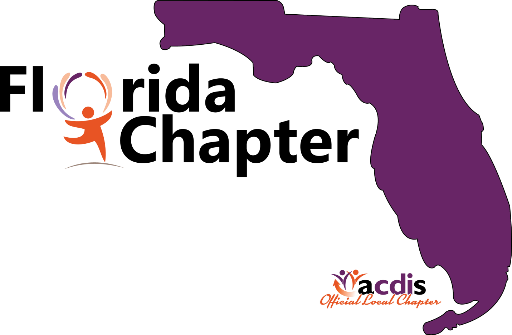 Florida ACDIS MembersWe hope this letter find you well, we’ve missed you!We are extremely pleased to announce our next FLORIDA ACDIS quarterly meeting will take place onSaturday October 2, 2021 from 8am to 4pmHosted by 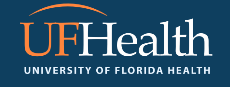 					Shands Hospital in Gainesville 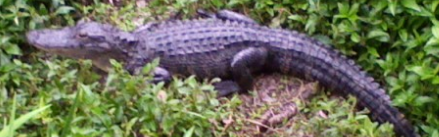 We are looking forward to seeing you in October.More information to follow We will begin accepting RSVP’S in August.Florida ACDIS Board Edna Betances-Harold (President) Cecilia Baum (Vice-President)  Deborah Hilliard White (Secretary)  Karen Williams (Treasurer) 